Родителям детей, оканчивающих начальную школу(или теория  трёх ступеней)Родители будущих пятиклассников, разрешите  вас  (а лучше, наверное, нас) поздравить с тем, что мы с вами все дружно, вместе с нашими детьми уверенно встали на первую ступеньку образования. Окончена начальная школа. Это очень сложный и ответственный шаг в жизни ребёнка. Именно от того, насколько уверенно чувствует себя ребёнок в начальной школе, зависит его дальнейшая успешность. Это ступенька, на которую мы становились втроем: родитель-ребенок-учитель. Иначе и быть не могло.  Ребёнок очень маленький, а трудности большие, поэтому поддерживали его с двух сторон. С одной стороны родители, с другой стороны учитель, один единственный все четыре года. Этот учитель стал второй мамой для ребёнка, изучил все его особенности характера, раскрыл способности, старался поддержать в трудную минуту.  И вот дети уходят в среднюю школу. Перед ребёнком следующая ступенька. Дорогие родители! Учитель начальной школы остался в начальной школе. Ваши дети могут рассчитывать только на собственные силы и на вашу поддержку.  Не думайте, что перейдя в среднее звено, он стал уже взрослый! Нет!  Ребёнок именно на этом этапе нуждается в поддержке родителей, в особо доверительных отношениях. Ведь у него меняется всё в школе, меняется всё в жизни, жизнь превращается в один сплошной вопрос, а на поиски ответов уходит очень много жизненных сил. Ребёнок становится подростком. Он сам не знает кто он, где он, зачем он…  Не оставляйте его одного, даже если он сам противится этому, делайте это ненавязчиво, будьте мудры, понимайте своего ребёнка. Психологами  хорошо изучен подростковый период развития человека. Это очень трудное испытание для семьи. Но ведь это всего лишь период, а значит временное явление ,которое закончится. Сглаживайте конфликты, говорите чаще с ребёнком, интересуйтесь его жизнью. Именно жизнью, поверьте, жизнь вашего подросшего ребёнка это не отметки в школе (они были главными для него в начальной школе), а дружба и любовь. Только не говорите своей дочке или сыну в минуту отчаяния, что  первая любовь это всё ерунда и чушь, что всё пройдёт и в жизни будет ещё много любви. Только не говорите так! Для ребёнка не существует потом, ему плохо сейчас, посочувствуйте ему, помогите советом. Иначе вы потеряете доверие своего ребёнка. Будьте всегда на его стороне. Помогите ему определиться и окрепнуть в жизни. Ведь перед ним следующая ступень-ступень взросления, на которую он встает самостоятельно. Помогайте мудро и ненавязчиво, не делайте всё за ребёнка, пусть он уверенно шагает по жизни, неся ответственность за себя и свои поступки. 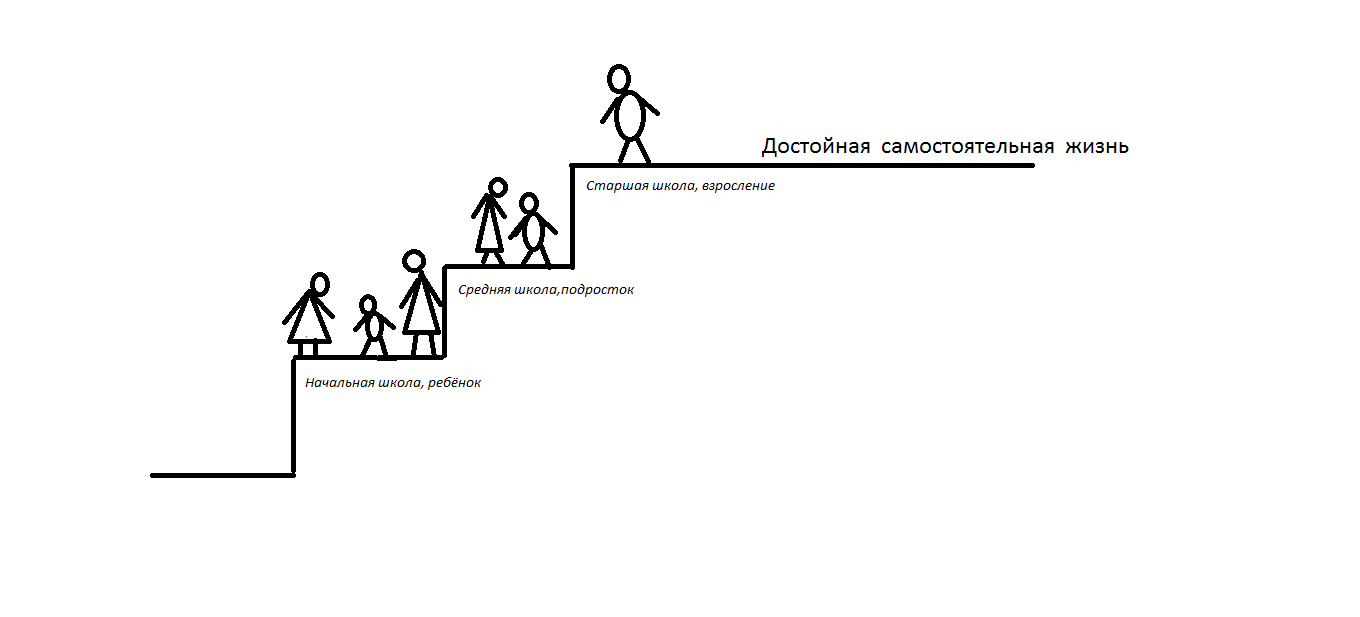 